Educational Visits Policy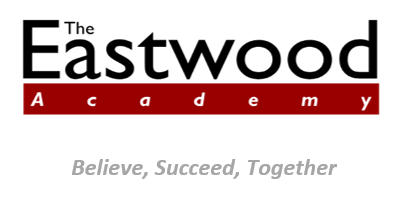 1.0 Introduction1.1 DefinitionAn educational visit is any excursion that takes children and young people away from their normal place of learning to another location in order to develop or enhance learning i.e. it includes residential and non-residential visits. Every pupil should have the opportunity to experience the world beyond the classroom as an essential part of learning and personal development, whatever their age, ability or circumstances.1.2 AimsThe aim of this policy is to provide staff with easily accessible advice, guidance and resources when organising or attending an educational visit. Further, it aims to ensure educational visits organised by members of staff are managed and led in a consistent, safe and professional manner. 2.0 Organising an Educational VisitThe organisation of any educational visit must be conducted in accordance with the following stages:Complete an Initial Visit Request Form, following consultation with the Educational Visits Coordinator (EVC). Acquire authorisation from the Principal.Establish cover arrangements.Add the date of the educational visit to the Academy calendar.Organise the method and collection of payment with the Finance Department. Send a letter to parents.Forward a draft list of attendees to Heads of House and SLT links. Complete all relevant sections in EVOLVE. 2.1 Initial Visit Request FormAny member of staff wishing to lead an educational visit should first consult the appropriate line manager. If agreed, the Visit Leader must complete an Initial Visit Request Form (Appendix 1). The completed document should be printed, signed and taken to the EVC to check the viability of the visit. The EVC may suggest amendments, and will discuss the visit with the Principal who will make the final decision on whether the visit will take place. 2.2 Cover RequirementsIt is the responsibility of the Visit Leader to consider the operational needs of the Academy and, where possible, visits should be organised out of Academy hours. Should there be no other option, the Visit Leader must consider the use of internal cover and ensure staffing of the visit does not leave the Academy short staffed. The Visit Leader should check the Academy calendar to avoid clashes with any other events. Details of the visit should be added to the Academy calendar and cover arrangements/requirements sent to Cover Supervisors.The operational needs of the Academy take primacy and any visit can be withdrawn at any point.2.3 Initial Communication with ParentsA letter/e-mail should be sent to the parents of prospective attendees. This must be proof read by the relevant member of the Senior Leadership Team before it is distributed. It must include all key information and the Academy’s right to remove any pupil. Where appropriate, the letter should include a reply slip.2.4 Prospective AttendeesVisits are a valuable part of a pupil’s education, however, they are a privilege, not a right, and any potential attendee must meet the Academy’s expectations in terms of their general behaviour and conduct. The list of prospective attendees should be sent to the Senior Leadership Team and Heads of Houses at least one month prior to the visit to allow adequate vetting. The Visit Leader will inform parents of those pupils who have not met the Academy’s expectations, and, on this occasion, will not be permitted to attend the visit. All pupils have equal access to educational visits in line with the Equality Policy. However, should it be deemed that a pupil poses a significant risk to any individual, the visit as a whole, or the Academy’s reputation, they will not be permitted to attend. Where a visit is a compulsory part of the curriculum e.g. a field trip for Geography, the Visit Leader and Head of Department will provide an approved alternative.2.5 EVOLVEEVOLVE is an online system for the planning, approval and management of educational visits, sports fixtures and extra-curricular activities. It is proven to reduce paperwork, simplify procedures, produce self-review and inspection preparation data, and improve staff confidence in that they automatically follow both employer and national guidelines.EVOLVE must be completed by the Visit Leader no later than one month prior to the visit. All employees must be registered on the EVOLVE system by the EVC prior to attending any educational visit. The following information is required for completion in EVOLVE:3.0 Roles and ResponsibilitiesAll educational visits take place within a legal framework. Adult supervisors in charge of young people during a visit have a duty of care to make sure they remain safe and healthy.The following outlines the responsibilities of the Local Governing Body, Principal, EVC and Visit Leader.3.1 Local Governing BodyThe responsibilities of the Local Governing Body are to ensure:The Educational Visits Policy is adhered to. All reasonable and practical measures are taken to include pupils with SEND and medical needs. Bookings are not completed until external providers have met all the necessary assurances.Significant issues or incidents are reported back.3.2 PrincipalThe responsibilities of the Principal are to:Authorise a visit. Approve the visit through EVOLVE. Liaise with the EVC prior to the visit, ensuring that the Educational Visits Policy is adhered to. Undertake a review of the visit with the Visit Leader and EVC as part of the evaluation process. 3.3 EVCThe responsibilities of the EVC are to:Provide training, advice and guidance to Visit Leaders. Ensure all the necessary documents are completed accurately and uploaded onto EVOLVE.Liaise with the Principal as and when issues arise. Assist the Visit Leader in producing a review of the visit. 3.4 Visit LeaderThe responsibilities of the Visit Leader are to:Undertake training provided by the EVC. Complete a Visit Request Form. Complete and upload onto EVOLVE all the necessary documents relating to the visit. Review/evaluate the visit with the EVC. 4.0 Supervision4.1 StaffingEvery educational visit must be adequately staffed with a minimum of two members of staff (one male, one female or two females) in attendance, unless agreed otherwise by the EVC. 4.2 Staff to Pupil RatioAlthough there is no legal ratio in place, the Academy requires a minimum ratio of 1:15 for non-residential visits and 1:10 for residential visits. 4.3 Administrator of MedicineA qualified first aider and certified administrator of medicine must be in attendance on any educational visit. 4.4 VolunteersAny volunteers will have an Enhanced DBS Certificate and will be supervised by the Visit Leader. 5.0 FundingRefer to the Charging and Remissions Policy. 6.0 Health and Safety6.1 Risk AssessmentThe Academy takes a common sense and proportionate approach to risk assessment and risk management to enable pupils to undertake activities safely. All visits are subject to the approval of a risk assessment (Appendix 2). Third Party companies will provide a separate risk assessment for any venues and/or activities. This does not replace the Academy’s risk assessment. If the Visit Leader or any staff in attendance believe any element of the visit contravenes the risk assessment, the visit or any associated activity may be terminated. 6.2 MedicalRefer to the Supporting Pupils with Medical Conditions Policy.  Every pupil attending a visit must complete and submit a Medical Form. Prior to departure, these should be checked by the administrator of medicines and Visit Leader. In certain instances, a meeting with a pupil’s parents may take place to discuss any additional care or support.  Prior to departure, all medicines must be submitted in their original packaging with details of dosage. Pupils should not be in possession of any prescribed or over the counter medicines. They are to be distributed as required by the administrator of medicines. 6.3 MisconductPupils’ conduct on a visit falls under the Behaviour and Discipline Policy.Additional rules and expectations will be outlined by the Visit Leader and/or tour operator.The Academy reserves the right to remove a pupil from a visit and/or or associated activity.6.4 Emergency ProceduresFor all visits there must be adequate procedures in place in the event of an unexpected event e.g. injury or transport issues. Whilst many events will have been addressed in the planning and risk assessment stage, it is vital that all attending staff are aware of the protocol in such circumstances. In all cases, there must be a member SLT who will be available as the first point of contact for the duration of the visit. It is highly likely that third party companies, as well as venues, will have their own emergency procedures. It is the Visit Leader’s responsibility to obtain these and share with other attending members of staff. 6.5 Critical IncidentsRefer to the Critical Incident Policy.7.0 InsuranceThe Academy has separate insurance policies for visits within and outside of the UK. Where a visit is organised and booked through a third party operator, insurance may be provided. Only one insurance policy will be used per visit and this must be specified on EVOLVE. In all cases, it is not possible to make an insurance claim for voluntary withdrawal or removal due to a pupil’s behaviour or conduct.Initial Visit Request FormThis form is to be filled out by the Visit Leader and forwarded to the EVCVisit Leader…………………………………   EVC…………………………………..      Principal…………………………………..The following risk assessment is categorised into six areas:IMPORTANT: The Risk Assessment should be shared and discussed with all the leaders of the visit, and should only be approved once all significant hazards have been identified, the control measures are agreed and will be implemented, AND the overall risk ratings are considered acceptable. In most circumstances, if the Overall Residual Risk is considered “Med” or “High”, the activity/event should be cancelled, or additional control measures put in place to reduce the risk to “Low”.Risk Rating = Likelihood X SeverityRisk Assessment carried out by (Name): 				 (Position):								Date: Risk Assessment approved by -  Overall Group Leader’s signature:									Date:				  -  Deputy Group Leader’s signature:									Date:  -  Assistant and Volunteer Leaders signature(s):								Date:Critical Incident Management Plan In case of an emergency the Visit Leader will contact the designated emergency contact indicating the situation and the actions being taken out on site.Emergency Contact = Telephone numbers = 	 Email = Once the emergency contact has been informed the Visit Leader will then contact parents to inform them of the situation and the action being taken.Should the parents need to contact their child whilst away on the visit they will be able to contact the Visit Leader on the following number:VISIT LEADER:CONTACT NUMBERAuthor’s Name: Mr. N. DunleyDate ReviewedJune 2017Date Ratified by Governing BodySignature of PrincipalSignature of Chair of GovernorsAreaDetailsVisit NameName of educational visit/experienceType of VisitOverseasResidentialAdventurous activityLed by external provider of AcademyPurposeBrief overviewDatesPeriodVenues / External ProvidersNamesTravel ArrangementsModes of transportStaffingNames of staffAttendeesNumber of pupilsYear groupGenderOption to add pupil information InsuranceEnsure most up to date policy is added and separate policy for overseasRisk AssessmentAppendix 2Event Specific NotesRelevant non-generic pointsAttachmentsRisk assessmentCritical incident management planProgramme or itineraryPost visit evaluationLetter to parentsAdditional documentsLocation of VisitLocation of VisitLocation of VisitLocation of VisitGive full address(es) and any phone numbers where possibleObjective of Visit:Objective of Visit:Objective of Visit:Objective of Visit:Educational, languages, ICT, Science, Team building.Educational, literatureEducational, languages, ICT, Science, Team building.Educational, literatureDeparture Date:Departure Time:Departure Time:Return Date:Return Time:Return Time:Name and Position of Organiser / Leader:Name and Position of Organiser / Leader:Name and Position of Organiser / Leader:Name and Position of Organiser / Leader:Name and Position of Organiser / Leader:Name and Position of Participating Staff Members/ Volunteers: (please include cover requirements) Name and Position of Participating Staff Members/ Volunteers: (please include cover requirements) Name and Position of Participating Staff Members/ Volunteers: (please include cover requirements) Name and Position of Participating Staff Members/ Volunteers: (please include cover requirements) Name and Position of Participating Staff Members/ Volunteers: (please include cover requirements) Proposed Group: i.e. Year 9 boys, mixed Years 7 - 11Proposed Group: i.e. Year 9 boys, mixed Years 7 - 11Proposed Group: i.e. Year 9 boys, mixed Years 7 - 11Proposed Group: i.e. Year 9 boys, mixed Years 7 - 11Proposed Group: i.e. Year 9 boys, mixed Years 7 - 11Method of Travel Method of Travel Method of Travel Method of Travel Method of Travel Cost per PupilCost per PupilCost per PupilTotal cost of VisitTotal cost of VisitEDUCATIONAL VISIT TO:   EDUCATIONAL VISIT TO:   EDUCATIONAL VISIT TO:   DATE(S):  EXPEDITION GROUP LEADER:  OTHER EXPEDITION STAFF:AGES/YEAR GROUP(S) OF PUPILS:  AGES/YEAR GROUP(S) OF PUPILS:  Specific Individuals at Risk Students to complete individual medical/health and safety form.Control MeasuresTo be completed after medical/health and safety forms have been returned.svs	Overall Control MeasuresThe expedition will be organised by a reputable and experienced organisation who can provide a well researched and planned venture, appropriate leadership, UK and in-country support.All arrangements will be approved by the relevant members of the SLT (Senior Leadership Team) and where applicable, the school governorsTo safeguard and protect all involved, any contracts or arrangements will be written and made between the external provider and the organisation, and not direct with young people/parents.The Overall Group leader will ensure that the external provider is reputable, competent and safe by:obtaining prior written assurance that the provider has carried out all appropriate risk assessments, and that suitable and sufficient safety management systems are in place for all aspects of the expeditionchecking literature and handbooks providedchecking that any leaders of adventure activities are appropriately experienced/qualifiedchecking that equipment provided is in good conditionStaff fully understand and are prepared to fulfil their supervision responsibilities e.g. possible need to accompany sick or injured group members to/in hospital and possibly to be repatriated back to UKStaff know when they are “on duty” and understand they maintain responsibility for young people at all timesAt least one group leader will have visited the country before and be aware of the potential hazardsAt least one of the group leaders has command of the language(s) of the country(ies) visited and will be able to deal with emergenciesA guide, who can act as an interpreter, will always accompany the group, and will assist in the event of an emergencySafety advice and guidance will be obtained from relevant sources such as the Foreign and Commonwealth Office Travel Advice Unit prior to departureAll group members will be made aware of all such guidance, including local customs, laws and regulations, and of potential hazards specific to the country(ies) visitedGroup members (and parents) will be made aware of potential health risks in the country(ies) visitedComprehensive travel insurance will be provided, including cover for rescue and medical services, and repatriation to UK (including an accompanying adult)All eligible members of the group will have a valid E111 (if travelling in EU) to facilitate reciprocal arrangements in event of medical emergencyGroup leaders will have access to sufficient contingency money to cover the full cost of emergency medical treatment should it be payable immediately.Student safety and behaviourStaffingTour operatorVenue/environmentTravelEmergency proceduresSPECIFIC DATE?LOCATION?EVENT?  ACTIVITY?SIGNIFICANT HAZARDS          (i.e. how might people foreseeably be harmed?)(e.g. Fast incoming tides  trapped drowning or fall from cliff)CONTROL MEASURES(i.e. what steps are being taken to reduce the risk of the hazard?)(e.g. Ring Coastguard – check tides and weather – inform of visit – depart from beach 2 hours before high tide)COMMENTS  or EXTRA ACTION REQUIRED BEFORE DEPARTURE(e.g. Check if “Spring Tides”, Add coastguard tel. no. to leader’s mobile phone)OVERALL RESIDUAL RISK RATING (Take into account both seriousness and likelihood of hazard)STUDENT SAFETY AND BEHAVIOURSTUDENT SAFETY AND BEHAVIOURSTUDENT SAFETY AND BEHAVIOURSTUDENT SAFETY AND BEHAVIOURSTUDENT SAFETY AND BEHAVIOURViolence to staff / behavioural contract, smoking, alcohol consumption and gender issuesStaff supervise students.A ‘Behaviour Contract’ including a No-Smoking and No-Alcohol Policy is signed and agreed by pupils, parents and staff. Staff to be of mixed gender in order to deal with issues arising with students of either gender.The Head of Department, Senior Leaderhip Team and Heads of House to agree to individual students attending the expedition.Misbehaviour on coachThere will be appropriate and reasonable staffing ratios in order to keep order and maintain discipline whilst on board.Staff will sit at separate locations within coach to maintain good order and ensure students keep seat belts on, and do not need to leave seats to ask questions etc.AbductionPupils remain in groups or pairs  Operate buddy system - each responsible for named other(s)Pupils briefed regarding response if approached by stranger or offered anything on streetsStaff supervision at all timesStaff keep alert to media reports of specific terrorist threats and if necessary adapt or cancel programme if risk perceivedStaff will understand that they are still responsible and be fully briefed with respect to supervisory responsibilitiesStudent has a particular medical condition or SENStudents and parents are reminded to bring individual medicationStaff to carry information regarding medical conditions and relevant medication carried Staff briefed and trained regarding administering of relevant medicationAt least one staff to carry basic first aid kit at all timesAdvice to be taken from SENCOIndividual risk assessments carried out Indirect/ remote supervision (includes  field work, souvenir shopping, theme parks, historic sites etc)IF REMOTE SUPERVISION IS PROPOSED:Check location is suitable for this mode of supervisionEnsure students sufficiently briefed and competent (any individual students for whom indirect supervision not suitable must be directly supervised)Clear guidelines and emergency procedures set and understoodStudents remain in pairs or groups (e.g. buddy system - each responsible for named other)Rendezvous points and times setStudents know how to contact staffStaff understand they are still responsibleParents informed and consent givenReturn from expedition after school hoursReturn is pre-planned and parents are informed where to collect pupils from (or it is pre-agreed with parents that older pupils will walk home)Suitable arrangements are made for any pupils whose parents fail to collect themStudents loose or run out of moneyA contingency fund will be organised so that any pupil who loses or runs out of money will be able to purchase food.STAFFINGSTAFFINGSTAFFINGSTAFFINGSTAFFINGCompetence and safety standards of the leaders are inadequate(accidents)The Overall Group Leader (P. Barrett) will have extensive relevant experience of the country(ies) to be visited (or other countries of  similar nature) and of the planned activities At least one member of staff from the school will have extensive past expedition experience leading groups of similar age/experience, and undertaking similar activities/projectsThe expedition will have adequate staffing to ensure that group members can be safely and properly supervised at all times, even in the event of a member of staff having to return home or being unable to fulfil their role due to illness/injuryAll staff on the expedition will have proven competence in undertaking their role whilst on the expedition.A written risk assessment related to the country visited and the activities will be completed.All staff will be aware of the need for both technical and pastoral leadership competencies, and will establish clearly the roles and responsibilities of each leader to ensure an effective leadership team that understands and works well with each otherTOUR OPERATORTOUR OPERATORTOUR OPERATORTOUR OPERATORTOUR OPERATORSafety standards of tour operator or activity provider are inadequateGroup leader will ensure that organisation is reputable, competent and safe by:obtaining prior written assurance from the tour operator/activity provider that suitable and sufficient safety management systems are provided and in placechecking literature providedchecking that providers of adventure activities have current AALA licence for activities offered, and that instructors are appropriately experienced/qualifiedensuring that all leaders maintain an on-going risk assessment throughout the visit, and understand that, if doubts occur over safety,  they can and should abort activityProgramme is inappropriate for needs of groupGroup leader will ensure that all relevant information is forwarded in good time to the provider about age, ability and any special needs in groupGroup leader will ensure that all aspects of the visit, including activities, are safely accessible to and suitable for all group membersLack of clarity re. division of responsibilities between group leader(s) and providerOverall group leader will ensure that:the precise and separate roles/responsibilities of the group’s own leaders and the provider are clearly understood by allall aspects of the visit including travel, accommodation and activities are properly planned and risk assessed /managedwhere the group’s own leaders are undertaking responsibility for activities (e.g. town visits) these are properly planned, risk assessed, and supervisedVENUE/ENVIRONMENTVENUE/ENVIRONMENTVENUE/ENVIRONMENTVENUE/ENVIRONMENTVENUE/ENVIRONMENTPoor hygiene/food/water The staff will research and be thoroughly knowledgeable regarding the specific hazards in areas to be visited e.g. what to eat/not to eatAll participants will be briefed re. potential hazards and trained in precautions requiredLack of security (attack/ mugging/ robbery)The group will be briefed regarding sensible precautions and evacuation procedures in the event of a fireSensible precautions will be taken to ensure security overnight e.g. locking of doors/windows in accommodation if necessary Uncooked/unclean food causing illnesses/ infectionsStudents will be briefed not to eat local food, unless it has been prepared properly and cooked thoroughly.  Students are to use common sense when doing so.Diseases causing illnesses/ infectionsGroup members will be made aware of health risksInoculations/vaccinations will be obtained, if appropriate, and sufficient time allowed for course to be completed prior to travellingAnimal (inc. dogs)/Insect/snake bites causing illnesses/ infections (e.g. rabies)Staff and students will be made aware of animals/insects that might pose potential risk and of recommended precautionary measuresMembers will be warned not to touch domestic or wild animalsHeat exhaustion/ sunstroke/ dehydrationGroup leaders will ensure that all members of the party eat and drink properly, and are in a fit state to continue with the planned programmeGroup members will be briefed to wear protective clothingThe itinerary will be planned to avoid activity during hottest periodsPlenty of drinks/water will be made availableTRAVELTRAVELTRAVELTRAVELTRAVELFaulty vehicles or poor drivingThe Overall Group Leader and/or Expedition Company Leader will ensure that, wherever possible:local transport is arranged in advance with a reputable, trustworthy company that is arranged by the Expedition Company and who recommended by authorities who know the region wellany hired drivers are qualified (request to see paperwork if possible), and are fit to drive including not being under the influence of alcoholthe vehicle is generally sound, with sufficient tread on tyres, operational lights etcad hoc travel on local buses is avoided travel at night, especially in remote areas, is avoidedseats (and seatbelts) are available for each member of the group the group will not travel with accompanying passengers who pose potential risks or appear undesirableAccident or injury through participation of activities (including walking to, during and from activities)The Overall Group and/or Expedition Company Leader will ensure that:all journeys and activities are carefully pre-plannedproviders of activities have demonstrated adequate competence, experience and risk assessment of the activitythe programme of activities is suitable for the competence and fitness of the group membersthe competence of any local guides is assessed as adequatedeputy/assistant leaders have the competence to lead the group back to safety in an emergencythe communication systems available will allow a rescue to be summoned effectively with minimum delayareas where difficulty of evacuation could be life threatening will not be used specific risks of locality (terrain, rivers, wildlife, weather patterns, culture etc) will be assessed and adequate precautions takenAttack/Mugging/ Robbery whilst travellingThe group will not split into smaller units of less than twoGroup leaders will always be informed of where/when a team is going/returning and staying, and, if possible, remain in contact by mobile phoneIn the event of an attack/mugging attempt, group members will be briefed in the appropriate response ( i.e. normally not to offer resistance, and to hand over whatever is being demanded)Group members will be briefed to identify and keep away from high risk areas and potential troublemakersGroup members will be briefed regarding sensible security precautions, especially re. carrying of cameras, valuables etc.General travelling injuries (excluding air, rail, and sea)Students will be made aware of road/traffic customs/regulations and potential hazards (e.g. alighting from coach on traffic side)Staff will ensure that all members are aware of and comply with national (or EU) requirements regarding seatbelts and seating regulations on coaches, and regarding seating and tachographs etc. in minibusesDefective Shuttle It can be reasonably assumed that the shuttle system has acceptable, independently-regulated safety management systems, so prior written assurances are not usually considered necessary, unless warranted by specific concernsVehicles colliding with pedestrians in car parkGroup member apprehended on suspicion of terrorismStaff will closely supervise departure/arrival of students from/to the coach or minibus in car park when necessaryAll staff and students to remain on coach during entrance to shuttleStaff will ensure that students are fully aware of, and do not carry, items that are illegal or considered unsafe (e.g. knives) Staff will brief students re. importance of not jesting about possession of bombs or other terrorist activityIndividual separated and left behind Staff will ensure that boarding and leaving the shuttle/coach is carefully supervised by staff members, and will carry out a head count at each stage of process (e.g. passport control, baggage check, customs etc)In the event staff/students have to leave the coach for a passport check, a member of staff will be the first and last to board/alight the coach and students will be fully briefed for the processAttack from a strangerStaff will ensure that students read and/or listen to the shuttle’s official safety instructions, and will help explain emergency procedures to individuals if requiredGroup Leader will give establish clear rules for behaviour and conduct before journey beginsIn the event of an emergency or health concern, staff will notify a member of the shuttle staff immediatelyStudents will not be allowed to alight from the coach, until the shuttle is moving. They will not be able to leave the carriage we are travelling in and a staff member will supervise the carriage.Drunkenness No students or staff member will be allowed to drink alcohol whilst on board (or at any time during the trip)Panic/Fear attackTravel sicknessGroup members will be informed about recommended preventative measures, if appropriate.Travel sickness medication to be carried.Driver error and cause traffic accidentThe coach will be hired from a company that is already accredited/approved by ERYC to operate bus services for children. Defective coach causing a traffic accidentThe coach will be hired from a company that is already accredited/approved by ERYC to operate bus services for children to/from school (see list on School’s Intranet) all emergency exits and door closures on coaches are checked and in good working orderAll Traffic accidentsThe coach will be checked by a competent leader before departure regarding basic safety features, including:There are sufficient seats for each member of staff and student (i.e. group number does not exceed seating capacity of coach) so that no seat is sharedAll seats have seat beltsThe tyres have sufficient tread and air pressure (brief visual check only)The emergency exits are firmly closed, but not locked or blockedAll students will be briefed to stay seated, wherever possible, during journeyStudents will be instructed to use and fit seat belts correctly at all times during journeyThe route is planned to avoid high risk situations – e.g. avoid rush hours, narrow roads, steep gradientsCollision with passing vehicleSafe locations will be chosen away from busy traffic to get on/off coach (e.g. coach park, onto wide pavement)Further collision with vehicle, or with passengers during evacuationIf breakdown or accident occurs, all passengers will be evacuated away from passenger side of vehicle to safe resting place (beyond side barrier if possible), well away from passing vehiclesIf above is not possible, passengers will be instructed to sit on side of vehicle furthest from moving traffic and remain wearing seat beltsEMERGENCY PROCEDURESEMERGENCY PROCEDURESEMERGENCY PROCEDURESEMERGENCY PROCEDURESEMERGENCY PROCEDURESAll Accidents, Incidents and EmergenciesAll staff briefed regarding roles, responsibilities and proceduresSchool has emergency plan for dealing with an incident on an educational visit and Leader to conduct detailed pre-visit to check area and facilities, and identify hazardsSpecific risk assessment completed with respect to particular individuals, venues, and activitiesStaffing ratios in line with LEA guidelinesAll leaders briefed regarding risk assessment and control measuresContact details of parents held by all leaders and home/base contactHome contact and all leaders briefed regarding emergency proceduresAll leaders carry mobile phonesAt least one Leader has appropriate current first aid qualificationFirst aid kit is checked and taken with group at all timesFirst aid kit is easily accessed by all leadersAny medication is kept secure and accessible only to leaders Itinerary and arrangements to be discussed with pupilsLeaders aware that they need to maintain ongoing risk assessmentProgramme is planned to avoid high risk situationsFirst Aid requiredA member of staff is trained to an appropriate level of first aid, and carry/have quick access to medical/first aid equipmentAll medical/first aid equipment is appropriate for the location and group and is kept maintained with adequate stocks Inadequate emergency/ contingency arrangements and insurance (Unable to respond satisfactorily to emergency)The Overall Group Leader will ensure that:it will be feasible, if necessary,  to rescue and evacuate group members in an emergency from all the areas that the group plans to visit during the expeditionthe level of insurance is sufficient to cover all foreseeable emergencies , including mountain rescue or airlifts from remote areas, and adequate medical/repatriation servicestravel is arranged through a reputable and established travel agencyMedical/hospital treatmentCareful checks regarding professional standards and quality of hygiene/medical services will be made before allowing invasive medical treatment in foreign countriesStaff and students to have a completed E111 formAdequate levels of insurance for each member of staff and studentsTerrorist attack/ civil strife /muggings/ robberies etc.During planning, the group leader will obtain FCO (Foreign Commonwealth Office) and local advice regarding likely threats, and hazardous/high risk areas will be avoidedDuring the visit, staff will remain vigilant and alert to possible new dangers, and will adapt plans to avoid high risk areas if necessaryLost student(s)Students will be briefed to stay together as a group and to look after each other– using buddy system – and to know what to do if they become separated from groupStudents will know where and how to contact a staff member in an emergencyMeeting points will be agreed Staff will discuss and establish an emergency procedure in the event of a group member becoming lost or overdueAll staff have maps, and briefed regarding routesGroup is divided into small units (no more than 10) each with own specified leaderIndividual pupils never to be on their ownFrequent head counts by staff particularly at arrival/departure points, and when separating and reforming groupsStudents to be briefed regarding procedure if lost/separatedAll staff and students briefed clearly regarding rendezvous times and places Travel arranged whenever possible outside of rush hour periodsLikelihood:	Severity:	Risk Level Matrix:	KeyLikelihood:	Severity:	Risk Level Matrix:	KeyLikelihood:	Severity:	Risk Level Matrix:	KeyLikelihood:	Severity:	Risk Level Matrix:	KeyLikelihood:	Severity:	Risk Level Matrix:	KeyLikelihood:	Severity:	Risk Level Matrix:	KeyLikelihood:	Severity:	Risk Level Matrix:	KeyLikelihood:	Severity:	Risk Level Matrix:	KeyLikelihood:	Severity:	Risk Level Matrix:	KeyLikelihood:	Severity:	Risk Level Matrix:	KeyLikelihood:	Severity:	Risk Level Matrix:	KeyLikelihood:	Severity:	Risk Level Matrix:	KeyLikelihood:	Severity:	Risk Level Matrix:	KeyLikelihood:	Severity:	Risk Level Matrix:	KeyLikelihood:	Severity:	Risk Level Matrix:	Key1Improbable1No or trivial injury/illnessLikelihood5510152025InsignificantInsignificant2Unlikely2Minor Injury/IllnessLikelihood448121620LowLow3Even Chance33+ Days Lost Time Injury/IllnessLikelihood33691215ModerateModerate4Likely4Major Injury/Severe IncapacityLikelihood2246810HighHigh5Almost Certain5Death(s)Likelihood112345IntolerableIntolerable12345SeveritySeveritySeveritySeveritySeverity